For more information on our privacy policy go to www.worksafe.qld.gov.au/Privacy.html Injured worker detailsInjured worker detailsPlan detailsPlan detailsPlan detailsPlan detailsWorker……Goal – long term: ……Goal – long term: ……Goal – long term: ……Goal – long term: ……Claim number……Plan completed by: Employer/Provider/InsurerPlan completed by: Employer/Provider/InsurerPlan completed by: Employer/Provider/InsurerPlan completed by: Employer/Provider/InsurerPhone…… Objective of this plan: ……Objective of this plan: ……Objective of this plan: ……Objective of this plan: ……Supervisor……Duration of this planDuration of this planDuration of this planDuration of this planPhone……From:……To:……Treating medical practitionerTreating medical practitionerFit for suitable duties (restricted return to work)Fit for suitable duties (restricted return to work)Fit for suitable duties (restricted return to work)Fit for suitable duties (restricted return to work)…………From:……To:……Phone……Job description: ……Job description: ……Job description: ……Job description: ……Task detailsTask detailsTask detailsWeekDutiesRestrictionsWeek 1 – commencing: ………………Days: ………………Hours: ………………Week 2 – commencing: ………………Days: ………………Hours: ………………Week 3 – commencing: ………………Days: ………………Hours: ………………Week 4 – commencing: ………………Days: ………………Hours: ………………Treatment occurring during this plan (e.g. physiotherapy):Training required: Yes 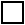 No ……If ‘Yes’, given by: ……If ‘Yes’, given by: ……If ‘Yes’, given by: ……Plan to be reviewed on: ……Training given on: ……Training given on: ……Training given on: ……SignaturesSignaturesTreating medical practitionerWorkerName: ……Name: ……I approve this plan.I have been consulted about the content of this plan and agree to participate.Signature:Signature:Date signed: ……Date signed: ……SupervisorRehabilitation and return to work coordinatorName: ……Name: ……I agree to ensure this plan is implemented in the work area.I agree to monitor this plan.Signature:Signature:Date signed: ……Date signed: ……